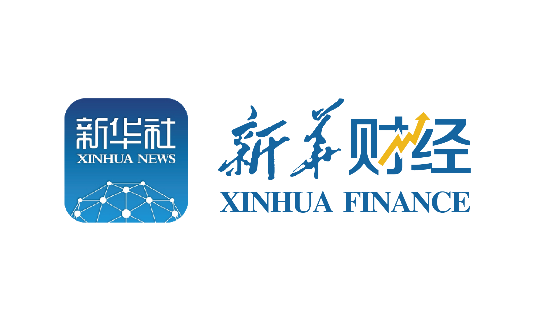 目录【一周焦点】	4中国经济站上百万亿　年度答卷彰显制度优势	4【经验交流】	6余额突破15万亿元！小微企业贷款迅猛增长靠什么？	6【政策要闻】	7重磅政策催化　3万亿银行不良处置迎机遇	7事关亿户市场主体“取名”，今年3月起施行这项新规	10贷款利率近5年来最低！是否还有下调空间？	11国常会：坚决制止涉企乱收费　有序做好法定税费征缴	12严控新增个人代持！国资委加强央企境外国有产权管理	13风险总体可控改革持续推进——中国银保监会相关负责人谈银行业保险业改革发展情况	13【金融监管】	15对险企投资资产穿透到底偿二代二期修订征求意见	15银保监会拟加强商业银行负债质量管理	17重央行公开征求意见　强化支付领域反垄断监管措施	17【经济解读】	18中国经济年报飘红彰显中外共赢合力	18【金融市场】	20资金创纪录井喷，券商隔空吵起来了！净流入2300多亿，南向资金抢夺港股定价权？	20公募基金规模首超20万亿元！金牛基金“吸金力”强	22重磅消息！证监会批准设立广州期货交易所	23【专家评论】	24专访：亚投行五年实践做到了精简、廉洁和绿色——访新加坡国立大学李光耀公共政策学院副教授顾清扬	24新加坡学者说中国经济强劲复苏将促东盟释放发展潜能	25【机构评论】	25世界经济论坛报告：世界需警惕长期风险	25美媒：中国经济强劲复苏吸引全球投资者	26【产业聚焦】	27市场供不应求锂电铜箔产业新一年景气依然	27重磅！沪深楼市调控升级，剑指假结婚假离婚买房	29【国际财经】	32耶伦呼吁大规模刺激计划支持经济	32日本央行下调2020财年经济增长预期至负5.6%	34欧洲央行继续实施一揽子宽松货币政策	34拉加经委会估计2020年该地区对华出口额增长2%	35【中国经济简讯】	35【国际经济简讯】	37【本周关注】	38【一周焦点】中国经济站上百万亿　年度答卷彰显制度优势1月18日，2020年中国经济年报正式出炉：国内生产总值达到101.6万亿元人民币，历史上首次突破100万亿；人均GDP连续第二年超过1万美元，进入中等偏上收入国家行列；全年经济增长2.3%，预计将成为全球唯一实现经济正增长的主要经济体。与此同时，决战脱贫攻坚取得决定性胜利，5575万农村贫困人口实现脱贫；“十三五”规划圆满收官，全面建成小康社会胜利在望……不凡的成绩单镌刻下中国经济里程碑式的伟大飞跃。回顾2020年，极不平凡的一年，百年变局和世纪疫情交织，在中国共产党的领导下，中国经济逆势而上、破浪前行，在极不平凡之年取得了极不平凡的成就，交出了一份让人民满意、世界瞩目、可以载入史册的答卷。“2020年国民经济稳定恢复，主要目标完成好于预期。”国家统计局局长宁吉喆1月18日国新办新闻发布会上揭晓了2020年中国经济成绩单——初步核算，全年国内生产总值1015986亿元，按可比价格计算，比上年增长2.3%。翻看中国经济年报：3月下旬，本土疫情传播基本阻断，4月中旬，规模以上企业开工率超过了90%。二季度GDP增长3.2%，由负转正。三季度增长4.9%，四季度增长6.5%。逐季回升、持续向好的数据，勾勒出疫情大考特殊之年，中国经济逆势而上、加快复苏的步伐。中国经济逐季回升加速度背后，跃动着经济新动能的蓬勃力量。2020年，高技术制造业和装备制造业增加值分别比上年增长7.1%、6.6%，增速分别比规模以上工业快4.3、3.8个百分点；高技术产业投资增长10.6%，快于全部投资7.7个百分点；四季度限额以上单位通讯器材类、化妆品类、金银珠宝类商品零售额同比分别增长26.0%、21.2%、17.3%，分别比三季度加快16.0、7.1、5.0个百分点。从1952年的679亿元到如今超百万亿元规模的世界第二大经济体，中国综合国力实现历史性跨越，堪称人类发展史上的奇迹。党的十八大以来，中国经济持续跃升。2016年、2017年GDP接连越过70万亿元、80万亿元大关，2018年迈上90万亿元关口，占世界经济的比重超过16%。2020年，迈上百万亿元新的台阶，在世界经济中的份额由2019年的16.3%上升到17%左右。“国内生产总值已经突破了100万亿元大关，这意味着我国经济实力、科技实力、综合国力又跃上一个新的大台阶。对于全面建成小康社会，开启全面建设社会主义现代化国家新征程，都具有十分重要的标志性意义。”宁吉喆表示。2020年是脱贫攻坚决战决胜之年。宁吉喆介绍，决战脱贫攻坚取得决定性胜利。现行标准下农村贫困人口全部脱贫，832个贫困县全部摘帽，绝对贫困现象历史性消除。2020年也是“十三五”规划收官之年。“十三五”规划主要目标任务已经完成。重大工程项目基本完成，我国经济实力、科技实力、综合国力跃上新的大台阶。全面建成小康社会取得伟大历史性成就。百年征程波澜壮阔，百年初心历久弥坚。发展为了人民、发展依靠人民、发展成果由人民共享。过去五年，人民生活水平显著提高，城镇新增就业五年超过6000万人，已建成世界上规模最大的社会保障体系，基本医疗保障覆盖超过13亿人，基本养老保障覆盖近10亿人。这些成绩是在新冠肺炎疫情肆虐全球、世界经济陷入严重衰退、外部环境更加复杂严峻的情况下取得的，来之不易，成之惟艰。面对疫情冲击，准确识变、科学应变、主动求变。我国实施了一揽子强有力的对冲政策，对稳定经济基本盘形成了强大支撑。扎实做好“六稳”工作，全面落实“六保”任务……率先控制住疫情，率先复工复产，率先实现经济正增长，成为疫情阴霾下全球经济的一抹亮色，成为世界经济复苏的火车头。这是一份了不起的成绩，也是一份高含金量的成绩。“创新的第一动力持续增强”“协调内生的特点日益凸显”“绿色发展的底色相当亮丽”“开放必由之路十分开阔”“共享根本目的更加鲜明”……中国经济高质量发展之路更加坚实。中国经济为什么行？于危机中育新机，于变局中开新局。一系列新进展、新变化，彰显党中央坚强领导、科学决策，彰显中国特色社会主义制度优势和亿万人民创造伟力。“党的坚强领导、显著的制度优势是经济行稳致远、社会安定的根本保证。党中央高瞻远瞩、统揽全局的驾驭能力，中国特色社会主义能够集中力量办大事的制度优势，日臻成熟的经济治理能力，精准有效的宏观调控政策，是统筹疫情防控和经济社会发展不断取得成效的制胜法宝。”宁吉喆指出。奋斗百年路，启航新征程。中国经济规模站上百万亿，这是里程碑，更是新起点。党的十九届五中全会擘画了未来5年和15年的发展蓝图。“2021年是‘十四五’规划的第一年，‘十四五’规划的主题就是推动高质量发展。”展望2021年，宁吉喆表示，将更加精准有效实施财政、货币、就业、投资、消费、区域、产业等政策，克服前进道路上的困难和问题，把经济运行保持在合理的区间，实现中国经济的持续健康发展。一百年风雨兼程，一世纪沧桑巨变。2021年是“十四五”开局之年，全面建设社会主义现代化国家新征程由此开启，中国共产党将迎来建党100周年。胸怀千秋伟业，恰是百年风华。站在新的历史关口，站上新的经济总量台阶，中国经济仍将行稳致远。在中国共产党的领导下，中国号巨轮将朝着新的一年、新的五年、新的百年扬帆起航、乘风破浪，驶向实现中华民族伟大复兴的光辉未来。【经验交流】余额突破15万亿元！小微企业贷款迅猛增长靠什么？2020年末，中国普惠小微贷款余额突破15万亿元，同比增速高达30.3%，演绎出迅猛增长的上扬曲线。小微企业融资难，年年提及年年难，何以在2020年取得突破？快速增长的背后，是精准滴灌愈加精准高效，新货币政策工具、新金融产品、新科技“利器”持续发力。30.3%的增速，不仅比上年高7.2个百分点，比2020年同期人民币贷款增速更是高出17.5个百分点。全年普惠小微贷款共支持3228万户经营主体，比上年增加524万户。这其中，今年新推出的两项直达实体经济的货币政策工具发挥了重要作用。普惠小微企业贷款延期支持工具和普惠小微企业信用贷款支持计划，这两大工具呈现直达性、精准性特点，运用央行的资金激励银行普惠小微企业贷款“应延尽延”，大幅增加信用贷款投放。信用贷款虽然单笔金额通常不过数百万元，但对于众多小微企业来说，却是其突破传统抵押物门槛，获得融资的重要渠道。记者调研了解到，信用贷款审批并不以房产等传统的抵押物为前提，税收、销售情况、应收账款、支付员工工资、发明专利、知识产权、商标权、人才等都可能成为贷款审批的条件。据统计，2020年全年银行业累计发放普惠小微信用贷款3.9万亿元，同比增加1.6万亿元。在政策突破下，小微企业“首贷户”群体不断壮大。“公司成立11年多，在2020年拿到第一笔贷款。”北京九州汉邦物流有限责任公司董事长刘保泽说。这家从事物流的企业在多年申请贷款未果后，去年顺利获得150万元信用贷款。2020年，获得首贷的小微企业比例显著提高。据统计，2020年前11个月普惠小微新增的授信当中，首次授信户数占近40%。疫情冲击之下，对重点领域小微企业的精准滴灌愈加精准。设立3000亿元疫情防控专项再贷款，定向支持7600多家防疫保供重点企业，其中绝大多数是中小微企业；追加5000亿元复工复产、1万亿元普惠性再贷款再贴现额度，重点支持受疫情影响较大的行业企业60多万家，绝大多数也是中小微企业。更加精准的投放为小微企业提供了单独的、不受挤占的“资金池”，保障了对小微企业的“小灶”供应。针对不同类型小微企业的特点，信贷定制化产品不断涌现。拉面贷、大棚贷、黄瓜贷、生猪贷、瞪羚科技信用贷、人才贷……各类贷款产品满足了小微企业的精细化、个性化需求。在科技赋能下，大数据对小微企业精准画像，使信贷流程更加智能、便捷、高效。记者在一家银行网点看到，借助大数据和信息共享，企业的产业链供应链、纳税情况、收支流水、电商平台销售等海量数据、信息都可实现瞬时汇总、共享和分析，从多维度刻画小微企业的经营全貌，为解决小微企业因点多、面广、分散、信息不对称带来的融资障碍提供解决方案。从各家银行开发的贷款App来看，不仅能智能分析企业是否具备贷款条件，可获得的贷款额度，还能在贷后管理中实时推送风险信息。除了“量增”和“面扩”，“价降”是2020年小微企业融资的另一个关键词。数据显示，去年12月新发放普惠小微贷款利率为5.08%，比上年同期下降0.8个百分点，推动小微企业资金成本明显下降。中国人民银行行长易纲近日表示，2021年要发挥好货币政策工具精准滴灌作用，加大对科技创新、小微企业、绿色发展等重点任务的金融支持。市场期待在把握好风险的前提下，通过信贷政策精准滴灌，金融机构产品创新，更多小微企业实现首贷“破冰”，更多小微企业获得持续支持，从而更好激发市场活力。【政策要闻】重磅政策催化　3万亿银行不良处置迎机遇防范化解金融风险，银行不良资产处置渠道再拓宽。记者从业内机构获悉，银保监会日前发布《关于开展不良贷款转让试点工作的通知》（以下简称《通知》），正式批准单户对公不良贷款转让和个人不良贷款批量转让。此外，包括个人不良批量转让试点的业务规则、信息披露细则、公开竞价细则等配套细则将于近日落地，同时银行个人不良贷款批量转让试点会在近期启动。截至2020年三季度末，我国商业银行不良贷款余额近3万亿元。业内人士表示，当前我国银行业资产质量总体良好，但考虑到当前较多银行对贷款进行延期处理以及不良贷款暴露滞后性，银行不良资产处置压力2021年还将持续存在。未来监管部门或将通过有序放开不良资产市场，针对不良资产处置实施优惠性税收政策等举措，进一步加大对银行不良资产处置的支持。银行不良贷款处置渠道拓宽《通知》显示，此次参与试点的银行包括6大国有银行和12家股份制银行，试点参与不良资产收购的机构包括4家金融资产管理公司、符合条件的地方资产管理公司和5家金融资产投资公司。值得注意的是，除了正式批准单户对公不良贷款转让，《通知》还“解禁”了此前批量转让个人不良贷款“禁区”，进一步扩充银行不良贷款处置渠道，缓解银行不良贷款处置压力。早在2020年6月，银保监会就在业内发布《关于开展不良贷款转让试点工作的通知（修改稿）》。与修改稿相比，《通知》对于批量个人不良贷款处置实现“一增一减”：“一增”为，对于地方资产管理公司而言，批量收购个人不良贷款也不受区域限制；“一减”为，参与试点的个人贷款范围为已经纳入不良分类的个人消费信用贷款、信用卡透支和个人经营类信用贷款为主，住房按揭贷款、汽车消费贷款被删除。业内人士普遍认为，此次试点对于银行而言，有利于进一步丰富不良处置渠道，疏解银行不良处置的压力。一试点行信用卡部门人士对记者表示，这一政策对银行是非常大的利好，“我们当然是希望能够批量转让出去，清收压力太大了，目前具体方式正在研究中。”中国民生银行首席研究员温彬表示，《通知》以试点方式突破了一直以来个人不良贷款不得批量转让的政策“禁区”，是监管层面对市场形势变化和金融机构诉求的积极回应，是近年来不良资产处置政策的重大变化，具有重要标志性意义，此次以“个人不良贷款批量转让”为突破口或只是开端，后续对商业银行不良资产处置政策可能进一步适度放宽。据了解，继《通知》后，单户对公不良转让、个人不良批量转让试点的业务规则，信息披露细则，公开竞价细则等配套细则也将于近日落地。此外，银行业信贷资产登记流转中心有限公司有关人士也透露，银行个人不良贷款批量转让试点会在近期启动。2021年不良处置压力仍存整体来看，当前我国银行业资产质量仍然保持稳健。银保监会数据显示，截至2020年三季度末，商业银行不良贷款余额2.84万亿元，较上季末增加987亿元；商业银行不良贷款率1.96%，较上季末微升0.02个百分点。日前多个银行发布的业绩快报显示，上市银行不良贷款率整体情况保持良好。就目前已发布业绩快报的5家上市银行看，兴业银行、招商银行、苏农银行、江苏银行四家银行呈现不良率下降、拨备覆盖率提升的趋势。截至2020年末，兴业银行不良率为1.25%，较2019年末下降0.29个百分点；招商银行不良率为1.07%，较2019年末下降0.09个百分点；苏农银行不良贷款率1.28%，较2019年末下降0.05个百分点。江苏银行不良贷款率1.32%，较2019年末下降0.06个百分点，连续5年下降。不过受疫情等因素影响，也有部分银行资产质量承压，不良贷款率有所提升。上海银行不良率为1.22%，较2019年末上升0.06个百分点，与2020年三季度末持平。东方金诚金融业务部助理总经理李茜表示，近年来银行小微信贷投放规模较快增长，因此风险敞口相应增加。此外由于“普惠小微企业贷款延期支持工具”延期至2021年3月31日，未来随着企业贷款的集中到期，一些不良风险或将在2021年陆续暴露，因此银行不良资产处置压力仍将持续。除此之外，温彬认为，在防范化解金融风险要求下，监管对银行业风险排查仍将不断深入，将进一步规范不良资产认定标准，加快银行不良风险显性化，银行体系原有的“隐性不良”将进一步暴露。与此同时，目前银行业的不良资产处置能力仍显不足，影响了不良资产处置进度，因此不良资产规模仍有扩大趋势。不良贷款处置步伐或继续提速为防范后续可能出现的不良攀升，银行机构已通过多种方式加大对不良资产处置力度。证监会网站1月8日披露的定向发行说明书显示，湖南东安农村商业银行、广西陆川农村商业银行、湖南沅陵农村商业银行、广东揭阳农村商业银行4家农商行在定增的同时都搭售了一定的不良贷款。4家农商行均表示，本次定向发行是为了进一步防范化解风险，补充资本充足水平，优化股权结构，增强抵御风险的能力。金融监管部门也多次表态将进一步加快不良资产处置。银保监会有关负责人多次强调“前瞻性应对银行不良资产反弹”“真实暴露不良，足额计提拨备，加快处置速度”。央行发布的《中国金融稳定报告（2020）》也表示，将支持中小金融机构多渠道补充资本、完善公司治理，加大不良贷款处置力度，增强金融机构稳健性。此外，银保监会还于近日印发《关于进一步推动村镇银行化解风险改革重组有关事项的通知》，其中明确提出，对于有出资意愿和处置能力的主发起行，属地银保监局和并表银保监局可在真实、洁净、合规的前提下，通过多种方式协助处置不良贷款。业内人士预计，后续金融监管部门会通过针对不良资产处置实施优惠性税收政策、有序放宽对地方AMC经营限制等举措，继续加大对银行不良资产处置的政策支持。温彬认为，一方面金融监管部门将突出逆周期监管，适当降低对银行拨备覆盖率、拨贷比等监管要求，有序放开不良资产市场，适当放宽对地方AMC经营限制。另一方面，还可能针对不良资产处置实施优惠性税收政策，特别是适当减免以物抵债处置中涉及的税负，如土地增值税、契税和印花税等。此外，还可以适度放宽对呆账损失税前扣除的资产要求，扩大可用于税前抵扣的核销资产范围。事关亿户市场主体“取名”，今年3月起施行这项新规事关亿户市场主体“取名”的一项新规来了！《企业名称登记管理规定》自今年3月起施行。国新办21日举行国务院政策例行吹风会，市场监管总局、司法部有关负责人介绍这项规定的有关情况。就像人在社会上要有名字，企业在市场中也要有名称，这是企业之间区别的显著标志。同时，企业名称也是商业信誉的载体，还包含了一定的财产价值。这项规定将对企业名称登记产生哪些影响？从企业名称的预先核准制度，改为企业名称自主申报制度，是改革的最大亮点。“首先是赋予企业对名称更多的自主选择权。过去要预先核准，实际上是一个行政许可事项。修订后强调企业名称可以自主申报，让企业可以根据自己的意愿来自主申报名称。”市场监管总局副局长唐军说。市场监管总局登记注册局局长杨红灿说，登记机关取消了企业名称预先核准的行政许可，向社会公开企业名称的基本规则，免费开放企业名称数据的查询。企业可以通过申报系统或服务窗口提交有关信息和材料，对拟定的企业名称进行查询、比对和筛选。企业对自己选取的企业名称自主判断、决定申报、登记和使用，并承诺依法承担相应的法律责任。需要注意的是，企业名称自主申报系统通过的名称，并不意味着这个名称一定会获得登记。登记机关将对企业名称进行审查，如果违反禁止性条款将予以驳回并说明理由。对于“傍名牌”等不当的企业名称如何监管？唐军强调，企业名称可以自主选择，不是说放任自流。规定强化了事中事后监管，明确了建立企业名称争议的行政裁决机制，涉及企业名称侵权行为的，可以请求登记机关处理，也可以向人民法院起诉。市场监管总局登记注册局局长杨红灿介绍，已经将“火神山”“雷神山”等敏感字词纳入管理，配合相关部门清理整治知名医院被冒牌等问题。杨红灿说，对于一些企业由于历史原因形成的不合规名称，市场监管部门将制定完善规范管理制度，逐步解决企业名称登记管理中存在的问题。下一步，要依法加强特定领域企业名称的规范管理，加快建设全国企业名称数据库，不断优化完善企业名称自主申报系统，提升服务满意度。贷款利率近5年来最低！是否还有下调空间？全年人民币贷款增加19.63万亿元！日前公布的2020年金融统计数据中，新增贷款量创下历史新高。与此同时，全国企业贷款加权平均利率则创下2015年有统计以来的最低水平——4.61%。一高一低之间，是我国金融系统为保市场主体稳定发展创造出的新空间，展现出我国金融业支持实体经济发展的坚定决心和充足实力。利率的降低不是一朝一夕的事，源自我国长期以来推动的利率市场化改革，以及新冠肺炎疫情期间金融业对实体经济的让利与支持。2020年，我国三次降低存款准备金率，提供1.75万亿元长期流动性；累计推出9万多亿元的货币政策支持措施；前瞻性引导利率下降，推动实现金融系统向实体经济让利1.5万亿元目标……5.12%、4.82%、4.64%、4.63%、4.61%——在一系列政策支持下，从2019年12月到2020年12月，我国企业贷款加权平均利率实现逐季度降低。疫情之下，灵活适度、精准导向的货币政策让更多更具“性价比”的贷款流向实体经济，保住了市场主体，稳住了就业，助力我国经济逆势增长，经济总量首次迈上100万亿元新台阶。利率降低的同时，贷款资金的流向也充分体现了金融对实体经济重点领域的精准支持——2020年，普惠小微贷款增长30.3%，制造业中长期贷款余额增速连续14个月上升，房地产贷款余额增速连续29个月回落。从中国人民银行过去一年发布的企业家问卷调查报告来看，企业家们直接感受到了政策带来的“暖意”。2020年第一季度到第四季度，资金周转指数和经营景气指数均逐季度上行，分别由45.4%、30.3%回升至与疫情前水平相当的59.3%、55.8%。5年来最低的企业贷款加权平均利率让一些人担心利率拐点是否即将来临，也有人期待利率进一步下调。对此，中国人民银行货币政策司司长孙国峰说：“目前经济已经回到潜在产出水平，企业信贷需求强劲，货币信贷合理增长，说明当前利率水平是合适的。”同时，他也表示，不论与其他发展中国家相比还是与我国历史上的准备金率相比，目前的存款准备金率水平都不高。利率是否还有进一步下调的空间尚属未知，但孙国峰在国新办日前举办的新闻发布会上明确提出，下一阶段，人民银行将巩固贷款实际利率下降成果，推动企业综合融资成本稳中有降。国常会：坚决制止涉企乱收费　有序做好法定税费征缴1月20日召开的国务院常务会议，部署强化措施、完善制度，坚决制止涉企乱收费，有序做好法定税费征缴工作，确保不增加企业和群众不合理负担。会议指出，当前疫情和经济形势复杂，市场主体仍面临不少困难，要标本兼治，持续治理乱收费，减轻企业负担，巩固经济稳定恢复的基础。一是在全国开展涉企违规收费专项检查，严肃查处擅自设立收费项目、提高征收标准、扩大征收范围、乱摊派等问题，对企业反映强烈、社会影响恶劣的乱收费行为予以曝光。对行业协会商会收费全面开展自查抽查。二是规范交通、税务、应急等领域执法，科学制定裁量基准，对轻微交通违法、一般交通违法初犯偶犯等更多采取警告方式，慎用或不适用罚款，在税务执法领域研究推广“首违不罚”清单制度。落实和完善罚没管理制度，罚没收入全部上缴国库，实行“收支两条线”管理。三是继续清理规范重点领域收费。新设向企业收费的政府性基金必须严格遵循法定程序，到期基金能取消的一律取消，一时难以取消的也要降低征收标准。加强行政事业性收费项目管理，对收费标准明显偏高的要采取降标措施，取消体现一般性管理职能的收费项目。四是加强海运口岸收费监管，依法查处报关、物流、仓储、货物装卸等环节强制服务收费和明码标价不规范等违规行为。五是加快修订价格违法行为行政处罚等方面法规，及时修改或废除不合理的行政处罚事项，从制度上防止涉企乱收费。会议要求，要做好法定税费正常征缴工作，不得自行对历史欠费进行集中清缴，不得因社保费征收职责划转使企业特别是中小微企业增加缴费负担。今年所有省份要保持社保费现行征收方式不变。要深化“放管服”改革，优化社保缴费业务流程，扩大“非接触式”服务范围，7月底前实现企业缴社保费基本能网上办理，年底前实现个人缴费基本能“掌上办理”。创新措施，充分保障老年人、重度残疾人等特殊人群缴费顺畅便捷。加强社保费征收情况监测分析，发现问题及时处理。强化监督检查，对违规行为依规依纪严肃问责。中国企业联合会研究部研究员刘兴国对《经济参考报》记者表示，2020年我国经济率先实现正增长，2.3%的经济增速世人瞩目。但当前疫情形势依然严峻，2021年企业发展仍面临较大不确定性。政府部门要充分考虑当前企业发展面临的巨大压力，在做好政策持续性安排的同时，为保障、激发和增强企业发展活力留出空间，推出针对中小微企业减税降费的新举措。刘兴国指出，此次国常会正是考虑到当前疫情形势和企业发展困难，围绕保护和发展市场主体做出了新的政策安排：一方面，要求继续采取措施规范和清理收费，以减轻企业负担；另一方面，针对部分地区存在减负政策落实不到位的现象，加强监督检查和完善制度建设，坚决制止涉企乱收费。在政策呵护下，今年中小企业将有一个更加宽松的发展环境。严控新增个人代持！国资委加强央企境外国有产权管理国务院国资委21日消息，国资委近日印发《关于进一步加强中央企业境外国有产权管理有关事项的通知》指出，中央企业要加强对个人代持境外国有产权和特殊目的公司的管理，持续动态管控。严控新增个人代持境外国有产权，确有必要新增的，统一由中央企业批准并报送国资委备案。《通知》明确，对于个人代持境外国有产权，要采取多种措施做好产权保护，并根据企业所在地法律和投资环境变化，及时予以调整规范。对于特殊目的公司，要逐一论证存续的必要性，依法依规及时注销已无存续必要的企业。确有困难的，要明确处置计划，并在年度境外产权管理状况报告中专项说明。《通知》指出，中央企业要立足企业实际，不断完善相关制度体系，具备条件的应当结合所在地法律、监管要求和自身业务，建立分区域、分板块等境外产权管理操作规范及流程细则，提高境外国有产权管理的针对性和有效性。中央企业要严格境外产权登记管理，应当通过国资委产权管理综合信息系统逐级申请办理产权登记，确保及时、完整、准确掌握境外产权情况。《通知》强调，中央企业要强化境外国有资产交易的决策及论证管理，境外国有产权（资产）对外转让、企业引入外部投资者增加资本要尽可能多方比选意向方。具备条件的，应当公开征集意向方并竞价交易。中央企业在本企业内部实施重组整合，境外企业国有产权在国有全资企业之间流转的，可以比照境内国有产权无偿划转管理相关规定，按照所在地法律法规，采用零对价、1元（或1单位相关货币）转让方式进行。风险总体可控改革持续推进——银保监会相关负责人谈银行业保险业改革发展情况当前中国银行业保险业风险形势如何？公司治理、中小银行等重点领域改革推进情况如何？在国新办22日举行的新闻发布会上，银保监会相关负责人进行了详细介绍。“2020年中国银行业保险业努力克服新冠肺炎疫情冲击、稳妥应对各种风险挑战，继续保持稳健运行良好态势。”银保监会副主席梁涛表示。数据显示，截至2020年末，中国银行业不良贷款率1.92%，较年初下降0.06个百分点。银保监会首席风险官兼新闻发言人肖远企表示，当前银行业保险业风险总体可控，主要原因在于始终把服务和支持实体经济作为工作的出发点和落脚点，注重对存量风险的防范和处置，同时前瞻性采取一些预防风险的措施。“我们对重点领域的风险提前部署、未雨绸缪。”肖远企介绍说，房地产领域，已建立了房地产融资全方位、全口径的统计体系；影子银行方面，2017年以来压降了20万亿元的高风险影子银行业务；同时通过增提拨备增强银行机构抵御风险的能力。“银行保险机构，目前无论是单点单体、区域性还是系统性风险，都在非常可控的水平。”肖远企说。公司治理是银行业保险业改革的重头戏。梁涛表示，银保监会坚持将健全公司治理作为推动银行保险机构强化风险防控、实现高质量发展的重要抓手。据介绍，银保监会首次完成了覆盖全部商业银行和保险机构的公司治理评估。参加评估的机构1792家，评级结果主要集中在B级（较好）和C级（合格）水平，两个级别合计1400家，机构数量占比78.12%，被评为D级的也就是较弱的机构209家，占比11.66%，被评为E级也就是差的机构182家，占比10.16%。“通过评估，监管部门及时全面掌握了银行保险机构的公司治理状况，并通过对问题的督促整改和基于评估结果的分类监管，切实推动银行保险机构持续提升公司治理质效。”梁涛说。中小机构是公司治理改革的重点。据介绍，银保监会以中小机构为重点，严厉整治资本不实、股权代持、股东直接干预公司经营和通过不当关联交易进行利益输送的违法违规行为，排查了4600家法人机构，查处了股权违规问题3000多个，分两批次向社会公开了违法违规情节严重、社会影响特别恶劣的47家银行保险机构股东名单。梁涛表示，中国银行保险机构的公司治理建设和改革取得了积极成效，但存在的问题仍不可忽视，包括部分机构股权结构不透明，股权代持、隐形股东问题较为突出，董事会运作不规范、信息披露不规范等。“2021年，银保监会将持续推动银行保险机构健全公司治理，加快完善公司治理监管制度体系，抓紧出台银行保险机构公司治理准则、大股东行为监管、关联交易管理、薪酬扣回、董事监事履职评价等监管规制。”梁涛说。【金融监管】对险企投资资产穿透到底 偿二代二期修订征求意见借不动产再评估来虚增偿付能力，通过多层嵌套投资而掩盖真实偿付水平，在越来越完善的保险监管体系下，这类偿付指标“泡沫”将被一一戳破。上海证券报记者昨日独家获悉，为进一步提高保险业偿付能力监管的科学性、有效性和全面性，银保监会对以风险为导向的偿付能力体系（下称“偿二代”）现行规则进行了全面修订，形成了偿二代二期工程20项监管规则修订稿，近日开始在业内征求意见。此次修订的原则是，对保险公司的投资资产“全面穿透、穿透到底”，准确识别和计量保险公司投资风险，如果资产无法穿透，将适用惩罚性的资本要求。穿透到底 准确识别投资风险作为风险防范的“牛鼻子”，偿付能力充足率是近年来保险监管的核心。2015年2月，偿二代正式发布，在提升行业风险防控能力、促进行业转型升级等方面发挥了积极作用。随着保险经营环境、业务模式和风险特征的不断变化，偿二代实施过程中遇到了新情况、新问题，需要进一步优化调整。从征求意见稿来看，本次修订在偿二代“三支柱”监管框架下，对现行17项监管规则进行了全面修订，增加了3项新的监管规则，即第7号规则《市场风险和信用风险的穿透计量》、第14号规则《资本规划》、第20号规则《劳合社（中国）》，形成偿二代主干技术标准共20个监管规则。在第一支柱定量资本要求方面，实施穿透监管。征求意见稿规定，保险公司计量投资资产的市场风险和信用风险最低资本时，应当按照“全面穿透、穿透到底”的原则，识别保险资金的最终投向，基于实际投资的底层资产计量最低资本，以准确反映其风险实质。比如，保险公司投资的信托计划，若其底层资产为房地产，则应当按照穿透后的房地产计提最低资本。对于因嵌套关系复杂而无法穿透的资产，设定了惩罚因子，大幅提高其资本要求，引导保险公司减少投资嵌套，提高信息透明度。严格资本认定标准，夯实保险公司资本质量。比如，对于投资性房地产，要求按照成本模式计量金额确定认可价值，防止高估偿付能力。记者此前调查发现，一些保险公司曾通过投资性房地产再评估、利用公允价值计量的方式，达到增加资本、提升偿付能力水平的目的，而这些达标的偿付能力，不排除存在虚高、有泡沫的可能性。此外，征求意见稿强化了保险风险监管，科学反映保险公司风险状况。比如，针对融资性信用保证保险风险较大的情况，征求意见稿将贷款余额作为其风险暴露，并借鉴巴塞尔资本协议Ⅲ确定相关风险因子，大幅提升了该险种的资本要求。征求意见稿还完善了长期股权投资的监管标准，引导保险公司审慎投资。比如，在实际资本评估方面，征求意见稿完善了长期股权投资的认可标准，强化了减值要求。对于保险公司持有的上市公司蓝筹股，允许以市场价值作为其认可价值；对于保险公司持有的其他上市公司股权，若账面价值持续低于市价一年或低于账面价值的比例超过50%，应当以市场价值作为其认可价值。备受关注的还有，征求意见稿完善了利率风险计量方法，引导保险公司优化资产负债匹配管理。包括：优化对冲利率风险的资产范围，按照资产现金流实质、与会计分类脱钩的原则，将与利率敏感的资产全部纳入利率风险的对冲范围；统一资产负债评估的基准利率曲线和不利情景，对于资产负债评估，统一采用60日移动平均国债收益率曲线及其不利情景，更及时地反映保险公司利率风险。优化评级标准 科学反映实际风险在第二支柱定性监管要求方面，征求意见稿优化了风险综合评级（IRR）评价标准，科学反映保险公司实际风险。比如，本次修订细化了保险公司的监管评级类别，将A类和B类分别细分为AAA、AA、A和BBB、BB、B六个子类，进一步提高区分度；全面修订了难以资本化风险的各项评价指标和标准，评价指标从现行的535个精简为112个。此外，优化流动性评价标准和指标，全面监管流动性风险。比如，针对保险公司流动性管理以及业务结构特点，分别对产险、寿险和再保险公司，从资产端、负债端角度设置差异化风险指标，全面监测保险公司流动性风险；强化了现金流测试对短期风险的预警能力，将现金流测试的频度由每年一次修订为每季度一次，同时将现金流预测区间统一为未来12个月。扩展信息披露内容 发挥监督约束作用在第三支柱市场约束机制方面，进一步扩展了保险公司偿付能力信息公开披露的内容，增加了对重大事项、管理层分析与讨论、外部机构意见、偿付能力报告审计重大变动等披露要求，有助于进一步提升信息透明度，充分发挥相关方的监督约束作用，更有效地防控偿付能力风险。据了解，根据征求意见的情况，监管部门将对20项监管规则做进一步修改完善，审议后再正式发布。实施时间和过渡期安排将另行考虑。银保监会拟加强商业银行负债质量管理中国银保监会22日就商业银行负债质量管理办法公开征求意见，从负债来源稳定性、负债结构多样性、负债与资产匹配合理性、负债获取的主动性、负债成本适当性、负债项目真实性等六方面明确了负债质量管理的核心要素。银保监会有关部门负责人表示，良好的负债质量管理是商业银行稳健经营的基础。近年来，随着利率市场化的推进和资本市场、互联网金融、影子银行等金融业态的发展，商业银行负债业务复杂程度上升、管理难度加大，客观上需要总结归纳和提炼负债业务的管理评价标准，构建全面、系统的负债业务管理和风险控制体系。办法要求，商业银行应当提高负债来源的稳定性，密切关注影响本行负债来源稳定性的内外部因素，加强对负债规模和结构变动的监测和分析，防止负债大幅异常变动引发风险。同时要提高负债结构的多样性，建立按行业、客户类型、产品种类等不同维度的负债结构指标管理体系，包括但不限于最大十户存款比例、最大十家同业融入比例等相关参考指标。合规经营方面，办法明确，商业银行不得采取违规返利吸存、通过第三方中介吸存、延迟支付吸存、以贷转存吸存、提前支取靠档计息等违规手段吸收和虚增存款。商业银行通过互联网吸收存款的，应当遵守相关监管规定。银保监会有关部门负责人表示，考虑到我国商业银行种类众多，规模和负债基础上存在较大差异，办法明确商业银行可根据本行业务特征与风险偏好，在已列举定量指标基础上，差异化设置负债管理指标和内部限额。重央行公开征求意见　强化支付领域反垄断监管措施1月20日，央行网站显示，为防范支付风险，促进支付服务市场健康发展，央行会同有关部门研究起草了《非银行支付机构条例（征求意见稿）》（下称“《条例》”）。《条例》鼓励开放与竞争的原则，从机构准入退出、业务规则等方面，建立完善的市场化机制。同时，《条例》强化支付领域反垄断监管措施，明确界定相关市场范围以及市场支配地位认定标准，维护公平竞争市场秩序。防范支付领域金融风险是守住不发生系统性金融风险底线的重要一环。2010年6月，央行制定《非金融机构支付服务管理办法》，奠定了非银行支付机构（下称“支付机构”）监管基础。央行表示，近年来，支付服务市场快速发展，创新层出不穷，风险复杂多变，机构退出和处置面临新的要求。迫切需要加快推动出台《条例》，提升支付机构监管法律层级，进一步规范支付机构合规经营。“作为部门规章的《非金融机构支付服务管理办法》，将升级为作为行政法规的《条例》，法律层级更高，威慑力更强，将更好地规范支付清算市场。”招联金融首席研究员、复旦大学金融研究院兼职研究员董希淼说。具体来看，《条例》坚持功能监管的理念。强调同样的业务遵守相同的规则，避免监管套利和监管空白。同时，坚持机构监管与业务监管相结合。按照“先证后照”原则，对支付机构实施机构监管，同时对支付机构业务经营、关联交易等实施全方位监管。此外，坚持穿透式监管。加强对股东、实际控制人和最终受益人准入和变更的监管。值得注意的是，《条例》以防范系统性金融风险为底线，丰富监管手段。其中明确，强化支付领域反垄断监管措施，明确界定相关市场范围以及市场支配地位认定标准，维护公平竞争市场秩序。根据《条例》，有“一个非银行支付机构在全国电子支付市场的市场份额达到二分之一”等情形的，央行可以商请国务院反垄断执法机构审查支付机构是否具有市场支配地位。董希淼表示，《条例》与反垄断法有效衔接，赋予央行认定支付服务市场垄断地位的权限，填补了之前法律法规空白。《条例》在反垄断和防止资本无序扩张方面进行详细规定，是中央经济工作会议“强化反垄断和防止资本无序扩张”精神的具体体现，有助于加强支付服务市场反垄断规制，维护公平的市场竞争秩序，保护市场参与主体的合法权益，推动支付服务市场健康高质量发展。【经济解读】中国经济年报飘红彰显中外共赢合力超32万亿元！超100万亿！近1万亿！连日来，2020年中国货物贸易进出口额、国内生产总值（GDP）和实际使用外资等关键指标接连飘红亮相，实现逆势增长，彰显了双循环新发展格局下，中国与世界互利互惠的共赢合力。中国经济逆势复苏，取决于中国高效得力的疫情防控举措和治理能力，有赖于中国作为世界工厂和“超大市场”的独特优势，也获益于中外合作伙伴维护全球供应链稳定的强大共识与协作。疫情汹汹，却难阻断中外产经融通的活水。2020年，中欧班列逆势跑出加速度，开行逾万列，刷新纪录；与起降的航班、繁忙的水上航道一起，构成连通中外的经济动脉，为各端口的合作伙伴输送丰厚回报。中国海关总署发布的数据显示，2020年中国货物贸易进出口总值达32.16万亿元，比上年增长1.9%。过去一年，中国跃升为欧盟第一大商品贸易伙伴，与东盟实现互为第一大贸易伙伴。汇丰银行调查显示，中国成为亚太地区企业最大海外市场。瑞士经济学家菲利普·内尔表示，中国已成为全球多个行业和经济部门的增长引擎。中国不断壮大的中等收入群体以及向消费驱动型转变将有助于全球贸易发展。在欧美，中国市场为众多跨国公司创造了大额利润；在日本，由于中国市场的旺盛需求超出预期，制造业企业近来接连上调业绩预期；在东南亚，中国带来了紧缺的原料和需求，让一度停产的工厂恢复活力。经济合作与发展组织中国政策研究室主任玛吉特·莫尔纳指出，随着经济持续复苏，中国不仅将继续向其他国家提供所需产品，其对外国原材料和消费品的需求也逐步复苏，这对世界具有重要意义。国际货币基金组织（IMF）亚太部助理主任、中国事务主管黑尔格·贝格尔表示，中国经济复苏为全球经济带来积极的溢出效应。中国经济增长促使企业进口更多原材料、零部件和消费品，增加对中国贸易伙伴的进口需求，提振全球贸易。过去一年，中国持续推进高水平开放，广纳百川，让更多外国投资者有机会来华投资兴业，分享发展机遇。商务部的数据显示，2020年全国非金融领域实际使用外资9999.8亿元，同比增长6.2%，全年新设立外商投资企业38570家，实现引资总量、增长幅度、全球占比“三提升”。分析人士指出，伴随开放大门越开越宽，更多外企得以进入更多领域，享受国民待遇，收获开放红利。同时，不断开放扩容的中国金融市场也为全球投资者提供了难得的避风港和增值机会。桥水基金创始人瑞·达利欧指出，中国经济从疫情中恢复，其股票和债券相继被纳入有全球影响的金融指数中，这都增强了中国对外资的吸引力。许多分析人士和资金管理者认为，未来数年，国际投资者将继续加大在中国的资产配置。2020年也是中国携手合作伙伴、进一步推进多边合作的重要一年。临近年底，《区域全面经济伙伴关系协定》（RCEP）正式签署，中欧完成投资协定谈判。此外，服贸会、进博会、东博会等为经贸合作提供了宝贵平台。巴西中国问题研究中心主任罗尼·林斯说，RCEP可减少国际贸易壁垒，这是加强各国经济联系的正确方法。“各国越是重视多边主义，就越容易取得成功。”中国欧盟商会会长约尔格·武特克表示，中欧投资协定将给双方带来实实在在的益处，包括更多产品选择和更多市场机遇等。如期完成谈判也是对保护主义的回击。“一个更加开放、包容、创新、更加可持续、更加有担当的中国正张开双臂，与世界美美与共。”欧莱雅集团首席执行官让-保罗·安巩说。在双循环的新发展格局下，成功的疫情防控叠加政策红利，赋予中国经济强大内生动力和比较优势，不断丰富扩展中外互利互惠的内涵和外延。在这样的共赢合力驱动下，中国必将携手合作伙伴，创造更多发展奇迹。【金融市场】资金创纪录井喷，券商隔空吵起来了！净流入2300多亿，南向资金抢夺港股定价权？关于南下资金（即南向资金）能否夺下港股“定价权”，两家券商分析师“吵”起来了。1月22日，开源证券策略牟一凌团队发布题为《南下资金难夺“定价权”》的研究报告，认为南下资金涌入港股如果要“重夺定价权”，需要面对当下数倍于自身持仓且观点有所分歧的海外机构投资者，以少胜多难。而在1月19日，国盛证券策略张启尧团队发布题为《南下资金改变港股》的研报，认为南下资金规模已超北上资金，未来南下资金将重现过去数年北上资金影响A股的历程，抢夺港股定价权并成为左右港股市场表现的决定性力量。事实上，南下资金开年以来持续大规模净流入，港股成为市场普遍看好的全球估值“洼地”。券商激辩定价权2021年开年以来，南下资金持续大规模净流入港股，南下资金持有港股市值占比也在逐步提升。与此同时，市场上关于南下资金能否夺取港股定价权的讨论随之展开。1月19日，国盛证券策略张启尧团队发布了题为《南下资金改变港股》的研究报告，高度肯定了南下资金在港股市场的重要增量和压舱石作用。该报告称，随着近年来资金持续南下流入港股，已成为港股市场一股不可忽视的力量。截至2020年末，港股通累计持有港股市值近2.1万亿港元，占港股总市值4.4%的比重。交易层面看，据测算，2020年港股通参与的交易已占到港股市场总成交额18%左右。考虑到交易的双向性，即占港股总成交额的9%。同时，假设2020年港股通以外的内资成交占比维持6%不变，则2020年来自中国内地的资金占港股市场总成交金额的比重已提升至15%左右，占港股外地资金比重的1/3以上。最后，张启尧团队得出结论：当前港股通南下资金规模已超北上资金，且流入稳定性更强。未来，南下资金将重复过去数年北上资金影响A股的历程，抢夺港股定价权。而港股市场也将同步经历估值体系向A股靠拢、估值系统性提升的过程。而在1月22日，开源证券策略牟一凌团队发布了题为《南下资金难夺“定价权”》的研究报告。有意思的是，该报告在最开始提出“部分投资者认为南下加速流入将夺取对港股的‘定价权’”这一现象，随后便阐述南下资金难以争夺港股“定价权”。牟一凌团队称，通过拆解南下资金发现，无论是整体行为、还是风格配置抑或是对于南下净买入规模前30的组合，外资配置型资金与南下资金均存在明显的分歧。对于南下资金而言，短期内与体量较大的外资配置型资金争夺港股“定价权”可能存在较大难度。牟一凌团队认为，分歧之下，南下资金以少胜多难。当下南下资金持有市值占港股比重较低，约占4.84%。结构上，从存量来看保险资金仍是主要力量。但多种迹象表明公募基金成了近期的边际力量：潜在能投资港股的基金数量的提升以及居民对港股相关基金的申购行为为本轮公募南下提供了“弹药”，这成为本轮公募南下的重要助推力量。牟一凌团队指出，南下资金涌入港股如果要“重夺定价权”，需要面对当下数倍于自身持仓且观点有所分歧的海外机构投资者。“重夺定价权”需要准备更充足的“弹药”接过分歧者手中的筹码，让他们获利离场。相对于“定价权”的宏大追求，更聪明的做法或许是寻找对手盘优势较弱的板块，进行基于基本面的价值发现。南下资金连续23日净流入作为令券商观点产生分歧的“当事者”，南下资金正以前所未有的速度流入港股。据Wind数据，1月22日南下资金净流入93.66亿港元，为连续第23个交易日净流入。值得注意的是，2021年开年以来（1月4日-21日）的14个交易日，南下资金日均净流入规模均超百亿港元，其中1月18日、19日、20日的规模超过200亿港元。2021年开年以来，南下资金已累计净流入2312.11亿港元（1933.63亿元人民币），接近2020年全年净流入金额（6721.25亿港元）的1/3。南下资金持续大额净流入的背后，是机构对港股的普遍看好。天风证券首席宏观分析师宋雪涛指出，从全年来看，港股的投资机会应该好于过去两年。去年12月以来，看多港股的声音就越来越多，但最近南下资金大举买入港股，还是遇到了催化剂，让看多港股成为共识。上投标普港股通低波红利指数基金经理在刚披露的四季报中表示，配置港股的吸引力正在进一步提升。首先，目前香港经济正处于触底反弹阶段，未来会随着内地和全球经济的复苏而进一步复苏。其次，从资金面看，近年来内地资金持续南下流入港股；同时，美元贬值人民币升值趋势明显，而香港背靠内地优质的人民币资产，有利于吸引海外资金流入。第三，AH股的溢价处在近十年来的历史最高位，长期看港股估值有较大的扩张空间，南下资金的持续流入，抢夺港股定价权，也有望加速港股的估值体系向A股靠拢。在具体配置方向上，中金公司建议，当前港股可以从以下四条思路选股：一是优质互联网及科技领域龙头；二是A/H两地上市港股大幅折价、大市值、估值偏低、基本面稳健或改善的港股；三是A股相对稀缺或在港股具备特色的独特公司；四是近期受事件影响估值大幅下降的龙头蓝筹公司。公募基金规模首超20万亿元！金牛基金“吸金力”强2020年基金四季报显示，截至去年12月底，公募基金规模首次超过20万亿元。2020年四季度，不少绩优老基金获青睐，规模大幅增加，但多只去年成立的爆款基金遭遇大规模赎回，有爆款基金从去年成立到年底净赎回率达到70%。货基和FOF获净申购天相投顾数据显示，2020年四季度公募基金（含联接基金）总体出现净申购，净申购6433.79亿份，净申购比例为4.04%。净申购的基金类型主要是货币型基金，净申购份额达8250.72亿份，申购比例为11.43%，另外，FOF净申购份额为23.15亿份，申购比例为3.49%。其他各类基金均出现不同份额的净赎回。混合型基金净赎回份额最多，净赎回998.38亿份，赎回比例为3.47%。商品型基金赎回比例最高，净赎回19.02亿份，赎回比例为8.31%。股票型基金净赎回305.45亿份，赎回比例为2.60%，其中，指数型基金净赎回90.59亿份，赎回比例为0.01%，积极投资股票型基金净赎回214.85亿份，赎回比例为0.06%。债券型基金净赎回454.25亿份，赎回比例为1.02%。QDII基金净赎回62.98亿份，赎回比例为5.88%。在纳入统计的143家公司中，有82家公司实现净申购。净申购份额超过100亿份的有21家公司，银华基金、工银瑞信基金、广发基金三家公司净申购份额最多，分别为688.80亿份、628.19亿份、616.63亿份。在申购比例方面，共有36家公司净申购比例超过10%，净申购比例最高的是人保资产、泰信基金、华宸未来基金，净申购比例分别达到86.01%、73.23%、61.45%。在出现净赎回的公司中，有5家公司净赎回份额超过100亿份，有24家公司净赎回比例超过10%。多只爆款权益类基金缩水2020年，基金发行市场火热，全年新成立基金发行份额突破3万亿份，创历史纪录。同时，爆款基金频出，40只基金发行份额超过100亿份。不过，基金四季报显示，多只爆款基金规模大幅缩水。2020年5月22日成立的易方达均衡成长成为去年规模缩水最多的主动偏股类爆款基金，其发行份额达269.67亿份，四季度末份额为123.72亿份，成立以来净赎回145.95亿份，其中四季度净赎回60.14亿份。在爆款基金规模缩水的同时，不少绩优老基金却获得投资者青睐，规模持续增加，其中金牛基金尤其亮眼。具体来看，由金牛基金经理王延飞管理的东方红睿玺三年A，四季度获得126.12亿份的净申购，成为四季度老基金里的“吸金王”。由张坤管理的易方达蓝筹混合，四季度也获得83.97亿份的净申购，四季度末规模达236.22亿份。张坤一举超越广发基金刘格菘，成为公募基金史上第一位在管主动权益类基金规模超千亿的基金经理。此外，由金牛基金经理董承非管理的兴全新视野也获得超50亿份的净申购。重磅消息！证监会批准设立广州期货交易所中国证监会新闻发言人高莉1月22日在证监会新闻发布会上表示，经国务院同意，证监会正式批准设立广州期货交易所。这意味着在上海期货交易所、郑州商品交易所、大连商品交易所和中国金融期货交易所之外，我国第五家期货交易所将面世。业内人士透露，广期所在品种设立方面将与其他四家期货交易所形成错位发展关系。高莉表示，设立广期所是贯彻落实中共中央、国务院关于《粤港澳大湾区发展规划纲要》，国务院关于《中国（广东）自由贸易试验区总体方案》及中国人民银行、中国银保监会、中国证监会、国家外汇管理局四部委《关于金融支持粤港澳大湾区建设的意见》的重要举措。广期所立足服务实体经济、服务绿色发展，秉持创新型、市场化、国际化的发展定位，对完善我国资本市场体系，助力粤港澳大湾区和国家“一带一路”建设，服务经济高质量发展具有重要意义。广期所的设立酝酿已久。2020年10月9日，证监会在广州宣布筹备组成立，标志着广期所创建工作进入实质阶段。广期所的上市品种备受市场关注。2020年7月，广东省地方金融监管局已同意关于调整2020年广东省促进经济高质量发展专项资金项目“广州期货交易所上市期货品种研究”支出内容的请示。有业内人士透露，广期所在品种设立方面将与其他四家期货交易所形成错位发展关系，并通过对标国际市场增强市场参与度。广期所筹备组组长胡政日前表示，未来，广期所将牢牢把握服务新发展格局、推动高质量发展的总目标，以服务绿色低碳发展、粤港澳大湾区建设和“一带一路”倡议为宗旨，坚持创新型、市场化、国际化发展方向，勇立潮头、奋发有为、只争朝夕，打造一个具有国际影响力的综合性期货交易所。【专家评论】专访：亚投行五年实践做到了精简、廉洁和绿色——访新加坡国立大学李光耀公共政策学院副教授顾清扬“过去几年，亚投行不仅在基础设施建设投资上取得了亮眼成绩，作为一个新兴机构，亚投行在治理体系方面也获得了世人赞赏。”新加坡国立大学李光耀公共政策学院副教授顾清扬日前在评论亚洲基础设施投资银行开业运营五年来的成就时如是说。他在接受新华社记者专访时说，亚投行从最开始就按照国际最高治理标准运作，确立了“精简、廉洁、绿色”的核心理念。五年实践表明，亚投行建立了精简有效的执行机制，展现了透明和负责任的机构文化，对腐败零容忍，赢得了国际社会广泛赞赏和认可。顾清扬指出，着重通过发展基础设施赋能，促进投资和贸易，最终促进减贫和社会进步，这是亚投行作为多边开发银行的一个创举。他表示，基础设施对促进经济增长至关重要。发展中国家的基础设施严重不足，制约了摆脱贫困和发展经济的步伐。亚投行为发展中国家、特别是亚洲国家基础设施发展做出重要贡献，成为全球特别是亚洲基础设施融资的新平台，促进了区域经贸合作。亚投行与其他多边开发银行紧密合作，为基础设施联合融资，进一步促进国际合作和全球发展。他说，新冠疫情凸显发展中国家应对重大危机的不足和脆弱性，而基础设施落后是其重要因素。亚投行近几年在这一领域的投资取得亮眼成绩，对帮助成员缓解疫情影响意义重大。顾清扬赞扬亚投行重视国际社会存在的长期挑战、将全球可持续发展和应对重大灾害作为项目资助重点的工作思路。他说，疫情给全球造成巨大冲击，人类面临空前考验。亚投行快速反应成立专门基金为成员提供支持，并持续扩大基金规模至130亿美元，为成员、特别是低收入成员提供公共卫生基础设施财政支援，发挥了多边开发银行在协调应对全球重大危机中的重要作用。新加坡学者说中国经济强劲复苏将促东盟释放发展潜能新加坡李白金融学院院长白士泮日前接受新华社记者书面专访时表示，受益于中国经济强劲复苏等因素，疫情过后东盟将释放巨大发展潜能。白士泮说，中国是全球率先实现正增长的主要经济体，许多国家，尤其是亚洲与东盟国家将受益于中国经济的强劲复苏。其次，东盟人口结构年轻，智能手机普及率较高，互联网经济发展速度惊人，预计2025年总规模将达3000亿美元。另外，《区域全面经济伙伴关系协定》（RCEP）将助力东盟发展，尤其是在跨境电子商务、金融科技、数字贸易等数字经济领域。他表示，RCEP签署和中欧投资协定谈判完成，都有助于抵制贸易保护主义，对全球经济增长有利。中国推动共建“一带一路”，积极发展与沿线国家的经济合作伙伴关系，努力有目共睹。白士泮说，近几年，新加坡积极拓展与中国、东盟其他国家、新西兰、澳大利亚、智利等国在数字经济领域的伙伴关系。像连接新加坡与中国重庆等城市的数据通道，就将促进中新数字经贸合作。【机构评论】世界经济论坛报告：世界需警惕长期风险总部位于日内瓦的世界经济论坛19日发布《2021年全球风险报告》，警告新冠疫情加剧了贫富差距和社会分化，可能将在未来三至五年里阻碍全球经济发展，并将在未来五至十年里加剧地缘政治紧张局势。报告指出，2020年，人类看到了忽视长期风险所带来的严重影响。疫情不仅夺去了数百万人的生命，还加剧了各国和地区之间的分化。报告认为，未来两年明确的风险包括传染病、就业危机、数字不平等和网络安全等。未来三至五年，受疫情影响，全球在经济和技术领域的风险会逐渐显现，包括资产泡沫破裂、IT基础设施崩溃、价格波动和债务危机等。从未来十年风险发生的概率和影响来看，环境风险仍居首位。世界经济论坛执行董事萨迪娅·扎希迪说：“全球风险报告自2006年以来一直强调的全球疫情风险在2020年成为了现实。随着政府、企业和社会逐渐摆脱疫情危机，我们必须立即行动起来，建立新的经济和社会制度，以提高我们的集体韧性和应对能力，同时减少不平等、改善健康和保护地球。”世界经济论坛将于25日至29日在线上举行“达沃斯议程”对话会。届时，全球70多个国家和地区的1500多位政商界和社会组织领导人将围绕“把握关键之年，重建各方信任”主题，分析新冠疫情下全球面临的多重挑战，寻求合作抗疫和经济复苏良方。美媒：中国经济强劲复苏吸引全球投资者2020年中国经济在疫情大考下实现正增长，经济总量首次迈上100万亿元新台阶，中国经济韧性及发展前景引发美国媒体热议。美国《华尔街日报》网站日前刊文指出，中国经济在2020年增长2.3%，成为新冠疫情下全球率先实现正增长的主要经济体。文章指出，中国经济从疫情中强劲复苏、实现增长，凸显中国防控疫情取得的成就。当大部分国家的制造业因为疫情陷入停滞时，中国率先复工复产，从而能够大量生产并出口医疗物资和居家办公设备。美国消费者新闻与商业频道则撰文指出，2020年在全球挣扎应对新冠疫情的情况下，经济上的突出表现吸引更多外资涌入中国。麦格理集团估计，在金融市场，去年外国投资者购买的中国债券增加一倍以上。文章指出，外国投资者对中国的兴趣日益浓厚。过去几年，中国快速增长的经济和巨大消费人口吸引众多国际消费品牌、汽车制造商和金融机构来华开展业务，而中国放宽外资准入推动了这一趋势。【产业聚焦】市场供不应求锂电铜箔产业新一年景气依然与其他锂电材料一样，锂电池负极集流体的主要材料——铜箔，价格在2020年下半年开启了上升通道。进入2021年，锂电铜箔产业的高景气度能否持续？近日，上海证券报记者采访产业链多家公司获悉，产业呈现两大新态势：一是龙头企业摩拳擦掌，纷纷扩产；二是铜箔技术路线呈轻薄化趋势，龙头企业开始从8μm及以上锂电铜箔向6μm及以下产品切换。推动扩产的，是仍在持续增长的需求。嘉元科技、诺德股份、超华科技等龙头企业直言“订单满满”。不过，有业内人士表示，受困于关键设备生产周期长、工艺积累等因素，铜箔产能难以在短期内突破，今年锂电铜箔供求关系仍将偏紧。铜价与加工费齐涨从2020年下半年开始，铜箔价格进入上升通道。数据显示，截至今年1月19日，6μm铜箔价格约10.5万元/吨，8μm铜箔价格约8.5万元/吨，分别较2020年4月的低位上涨14.75%和18.89%。中国化学与物理电源行业协会动力电池应用分会研究员闫志刚表示，铜箔价格通常由铜价与加工费组成，2020年下半年以来，这两部分价格均处于上升趋势。随着市场需求逐渐回暖，金属铜库存不断下滑，铜价持续上涨。截至1月20日收盘，沪铜主力合约报5.91万元/吨，较2020年最低值上涨约68%。“当前铜箔加工费相对2020年最低点上涨近30%。”闫志刚介绍，目前8μm铜箔加工费约3万元/吨，6μm铜箔加工费为4.5万元/吨，4.5μm铜箔加工费则达7万元/吨至7.5万元/吨的水平。一家铜箔企业负责人介绍，目前市场主流的6μm铜箔加工费虽然较2020年上半年有所回升，但与2017年6万元/吨至6.5万元/吨的高位相比，仍有较大上涨空间。下游的需求也为涨价提供支撑。东吴证券钢铁有色首席研究员杨件表示，铜箔下游包括电子和锂电池，一方面，经济回暖带来电子元器件、电路板等需求回升；另一方面，国内新能源汽车销量高速增长，对锂电铜箔拉动明显。商务部最新数据显示，2020年全年，我国新能源汽车产销量分别为136.6万辆和136.7万辆，创历史新高。杨件认为，预计今年新能源汽车市场将持续发展，铜箔需求旺盛，但铜价和铜箔价格尚未出现走弱迹象，加之国内铜箔生产商扩产进度较为缓慢，铜箔价格或维持上涨态势。龙头企业忙扩产“目前公司产销两旺，订单排到了二季度。”诺德股份副总裁兼董秘李鹏程介绍，锂电铜箔已是供不应求，订单量远大于工厂产量，目前公司不断优化有效产能，产能利用率处在高位。嘉元科技相关负责人透露，2020年下半年以来，公司一直处于满产满销状态。超华科技也表示，公司目前铜箔订单充足，2020年下半年至今，铜箔加工费涨幅约30%至40%。面对铜箔行业量价齐升的状态，龙头企业纷纷摩拳擦掌，加快扩产。诺德股份于2020年4月启动再融资，拟募资不超过14.2亿元，其中10亿元用于投资年产1.5万吨高性能极薄锂离子电池用电解铜箔工程项目。“公司铜箔产能为年产4.3万吨，产能利用率稳步提升，今年公司仍有产能扩充计划。”李鹏程说。嘉元科技扩产动作不断。公司正在发行的12.4亿元可转债，募投项目之一为年产1.5万吨高性能铜箔建设。2020年11月，嘉元科技宣布在江西赣州建设年产2万吨电解铜箔项目。据披露，公司目前已拥有1.6万吨/年的铜箔生产能力，在建或处于规划阶段的产能，包括5000吨/年新能源动力电池用高性能铜箔技术改造项目、年产1.5万吨高性能铜箔项目，以及年产1.5万吨高性能铜箔项目。2020年10月，超华科技披露再融资预案，拟募资不超过18亿元，投向年产1万吨高精度超薄锂电铜箔建设、年产600万张高端芯板等项目。据悉，2020年，超华科技的铜箔总产能达2万吨，目前公司具备4.5μm锂电铜箔生产能力，同时具备6μm锂电铜箔、高频高速铜箔的量产能力。此外，正在冲刺上市的中一科技、铜冠铜箔等也披露了扩产计划。产能释放尚需时日尽管国内铜箔企业都在忙扩产，但闫志刚认为：“不管是从设备还是技术看，铜箔行业都不是一个‘大干快上’的行业，短期内需求缺口难以填补。”铜箔扩产主要受制于铜箔设备厂家的产能及设备订货周期。以生产6μm铜箔的核心设备为例，目前国内企业所用设备主要是从日本进口的高端阴极辊，但日本相关厂商扩产意愿不强，国内锂电铜箔在建、规划产能否真正释放要打上问号。李鹏程介绍，目前进口的主要设备订购周期在2年左右，国产替代设备的技术水平虽逐步上升，但设备量较少。“与国外相比，目前国内整体交期较短，但也需排队订购。”“对于设备参数的调试、添加剂的配制，均需较长时间的生产与工艺的积累，不管是新建产能，还是旧产线的切换，都存在较大难度。”闫志刚认为，尽管锂电铜箔厂商目前多数处于满产扩产状态，但优质产能尤其是薄片化的6μm铜箔产能，今年仍将出现缺口。随着下游电池厂家对更轻薄化的高端铜箔提出更多需求，产业链上的龙头企业也在进行突围和升级。目前行业应用端以8μm及以上锂电铜箔向6μm及以下产品切换为主，形成了动力电池龙头企业主导、一二线企业逐步跟进、行业渗透率逐步提升的趋势。同时，铜箔新增产能将在2022年逐步得以释放，行业或迎新的竞争格局。“优势集中，强者恒强，这是行业发展的关键。”一名业内人士表示，那些在业内拥有技术积累、创新优势的铜箔企业可依靠稳定的供应关系强化优势，享受到产品迭代的技术红利。重磅！沪深楼市调控升级，剑指假结婚假离婚买房沪深房地产调控升级！1月21日，上海、深圳出台楼市新政，对假离婚、假结婚买房现象重拳出击。其中，上海夫妻离异的，任何一方自夫妻离异之日起3年内购买商品住房的，其拥有住房套数按离异前家庭总套数计算；深圳对不具备购房资格的家庭成员，暂停夫妻婚内更名。业内人士表示，沪深两市房地产调控维持高压，“钻空子”买房的操作空间被大幅压缩。上海重拳出击近期燥热的上海楼市，遭遇监管“重拳”出击！1月21日晚，上海市房屋管理局等多部门发布《关于促进本市房地产市场平稳健康发展的意见》（以下简称《意见》），从土地到规范市场秩序等多纬度管控市场。《意见》自2021年1月22日起施行。中原地产分析师卢文曦表示，近期上海楼市躁动，及时出台政策，打击市场乱象，可以稳定市场情绪和预期。《意见》指出，要严格执行住房限购政策。夫妻离异的，任何一方自夫妻离异之日起3年内购买商品住房的，其拥有住房套数按离异前家庭总套数计算。卢文曦认为，这可以堵住限购漏洞。易居研究院智库中心研究总监严跃进认为，该政策将打击假离婚买房现象。《意见》提出，调整增值税征免年限，将个人对外销售住房增值税征免年限从2年提高至5年。卢文曦称，由于市场存在炒作氛围，尤其是打新热，买到新房后随即转让有差价可赚，提高增值税免征年限可以提高炒作成本。严跃进表示，政策从税费角度进行了管控，此类政策使得二手房的交易税费成本增大，防范部分房源快买快卖现象，有助于促进二手房交易的稳定。类似政策对于后续二手房交易影响较大。《意见》表示，严格商品住房销售管理。严格新建商品住房销售方案备案管理。完善新建商品住房公证摇号选房制度，优先满足“无房家庭”自住购房需求。严跃进称，预计后续上海还会出台各类摇号选房制度，类似优先认购的制度，真正保障购房者尤其是无房者的权益。《意见》要求，严格执行差别化住房信贷政策。实施好房地产贷款集中度管理，加强个人住房贷款审慎管理。严跃进认为，2021年是央行等部门落实房贷集中度管理政策的一年，后续银行在贷款方面势必更为保守，需要在三道红线的约束下放贷。部分炒作比较严重的楼盘，后续贷款方面可能面临收紧。《意见》强调，要加强政策宣传。加强房地产市场监测，正确解读房地产市场调控政策措施，稳定市场预期，引导合理住房消费。依法加大对编造谣言扰乱市场秩序、散布不实信息误导市场预期等行为的查处力度。卢文曦预计，新房市场打新热有望降温，认筹率超过100％的项目会明显减少。由于增值税免征年限延长，短期内这个交易成本难以转嫁到下家，价格有重新磨合的过程。尤其是在出台收紧政策后，市场预期会转变，短期二手房价格会理性回归。当然，政策储备中还有很多工具未使用，比如限售等，如果3、4月份上海楼市还是有非理性升温，不排除调控继续加码的可能。深圳围堵假结婚购房近日，一份深圳市住房和建设局关于明确《关于进一步促进我市房地产市场平稳健康发展的通知》若干问题的函流传开来，落款时间为1月19日。该文件重点：1.“715新政”在途交易办理手续的截止日期延长一个月，至2021年1月31日。2.高层次人才购买首套住宅无需社保或个税证明，购买二套住宅按深圳现行限购政策执行。3.家庭购买商品住房，只能登记在具有购房资格的家庭成员名下。1月21日，中证君从深圳住建局获悉，上述文件内容真实。根据上述文件，2020年7月29日发布的《深圳市住房和建设局关于贯彻落实<关于进一步促进我市房地产市场平稳健康发展的通知>的通知》第三条第(五)项关于家庭购房登记的规定不再执行。该项内容为：居民家庭夫妻双方只有一个人符合购房条件的，购买的商品住房只能登记在符合购房条件的一方或双方名下，不得单独登记在不符合购房条件的一方名下。对于上述政策变动，深圳市不动产登记中心火速跟进。1月21日，一份深圳市不动产登记中心关于转发《深圳市住房和建设局关于明确<关于进一步促进我市房地产市场平稳健康发展的通知>若干问题的函》的通知（下称通知）迅速传开。通知明确，一是居民家庭购买商品房，网签录入时间为2021年1月19日之后的，严格按来函要求执行；网签录入时间为2021年1月19日（含当天）的在途业务，待市住房和建设局明确后再予以处理。二是居民家庭购房登记在具有购房资格的家庭成员名下后，在婚姻存续期间是否可以进行夫妻财产协议变更等，待市住房和建设局明确后再予以处理。对此，中国证券报记者致电深圳市不动产登记中心，工作人员表示通知文件的内容属实，对于受让方配偶不符合购房条件申请婚内更名的，登记中心21日已暂停办理。对于此类情况后续能否办理更名过户，需要等待深圳市住建局进一步批复。广东省住房政策研究中心首席研究员李宇嘉表示，2020年“715新政”及其补充说明明确，夫妻离异的，任何一方自夫妻离异之日起3年内购买商品住房的，其拥有住房套数按离异前家庭总套数计算，即回溯3年衡量购房资格，这相当于把假离婚购房的漏洞堵住了。“但仍有部分人钻假结婚买房的空子，不乏机构为外地人到深买房提供一条龙服务，由中介联合小贷公司等收取代理费用，介绍具备购房资格的人结婚、提供过桥融资等。”李宇嘉说，事实上，不仅外地人，部分深圳本地没有购房资格的人口也有的采取这种方式。另外，去年以来，深圳房价快速上涨，外地人来深买房比例增加。【国际财经】耶伦呼吁大规模刺激计划支持经济当地时间1月19日，美国联邦储备委员会前主席、美国新一任财政部长被提名人耶伦在出席国会参议院金融委员会认证听证会时表示，美国政府必须采取进一步行动增加对经济的支持，以度过因疫情造成的衰退危机。此外，耶伦在听证会上还对税收和汇率等一系列话题发表证词陈述。力挺经济刺激措施耶伦19日表示，新冠肺炎疫情破坏广泛，如果联邦政府不采取进一步行动，美国经济将可能经历一场更加漫长而痛苦的衰退，并留下长期创伤。她强调现在利率处于历史低点，联邦政府采取行动支持经济是明智选择。耶伦称，联邦政府需要更多资金来分发疫苗、重新开放学校、确保支付失业保险和帮助贫困家庭。耶伦说：“无论是当选总统还是我，在提出新刺激方案时，都没有考虑到美国的债务负担。我相信财政刺激措施带来的好处大于高负债带来的成本，尤其是我们需要帮助那些已经挣扎很长时间的人们。”然而美国斯坦福大学经济学家迈克尔·博斯金认为，低利率环境和疲弱的经济有理由让政府介入，但这种介入应该是有限的。他认为，美国会在未来某个时刻为高涨的债务付出代价。拜登上周宣布的规模1.9万亿美元的刺激方案将投入4150亿美元加强应对疫情与推广疫苗，向家庭提供约1万亿美元的直接援助，约4400亿美元将支持受疫情影响最大的小型企业与社区。许多美国人将因此收到1400美元的现金支持，加上2020年12月国会通过的600美元救助方案，每人总计可领2000美元。失业救济保险将从目前的每周300美元提高到400美元，且延长实施到9月。耶伦说，若成功当选财政部长，她将肩负双重使命。一是帮助美国度过疫情危机，在保证安全的同时帮助人们重返工作岗位。二是重建美国经济，为更多人创造更多繁荣，确保美国在竞争日益激烈的全球经济中保持竞争力。根据美国媒体援引知情人士的话报道，预计耶伦获得参议院批准的阻力较小。19日，包括尼克松政府时期财长乔治·舒尔茨及奥巴马政府时期财长雅各布·卢在内的所有八位在世的美国前财长联名对耶伦表示支持，敦促参议院迅速批准其提名。他们一致认为，耶伦的经验、学识、判断力和性格非常适合财长一职。暗示有条件上调税率拜登日前曾表示将对美国一部分富人和企业增加税收，为国内经济建设筹措资金。耶伦表示，现在的重点是提供救济，帮助家庭维持温饱，而不是加税；对于拜登的支出计划，需要在更大的经济图景中考虑税收问题；这些支出计划都需要筹资，但应该以一种公平的方式来进行。耶伦表示，如果美国与全球其他经济体协调，美国可以承担更高的企业税率。“我们期待着通过与经合组织针对跨国公司税收进行谈判，与其他国家积极合作，来阻止破坏性的、全球范围内的企业税率比赛。我们将保证美国公司的竞争力，即使是在一定程度上提高公司税。”在总统竞选期间，拜登提议将美国企业税率从目前的21%提高到28%。在2017年减税之前，美国的企业税率为35%。不过，耶伦指出，任何寻求提高企业税率的计划只有在政府认为美国已经克服了疫情危机后才会启动。耶伦表示：“拜登此前已经表态称，该计划不会在疫情危机还在压制经济时实施，他希望废除2017年减税的部分内容，这些内容有利于美国最高收入者和大公司，他希望扭转法律对离岸业务和利润的激励，但是，拜登明确表示不支持完全废除2017年的新税法。”耶伦同时透露，拜登支持激励电动汽车行业发展。和市场预期一致的是，耶伦支持投资清洁技术和可再生能源，以及为电动汽车提供激励措施，称这将是保护环境和创造就业机会的优先事项。此外，耶伦认为，美元和其他货币的价值应该由市场来决定，美国不会刻意寻求美元贬值。据美国《华尔街日报》报道，上述立场意味美国新政府将放弃特朗普呼吁的弱势美元政策。美国洲际交易所提供的数据显示，美联储去年3月降息以来，衡量美元对六种主要货币的美元指数下跌大约12%。经济复苏步伐缓慢目前，美国疫情形势依旧严峻，经济复苏步伐缓慢。美国约翰斯·霍普金斯大学19日发布的疫情数据显示，截至19日晚，美国新冠死亡病例累计超过40万例，达401361例，死亡病例从30万例增至40万例用时36天；累计确诊病例超2423万例。近期的经济数据也显示出美国经济复苏乏力。美国商务部日前公布的初步数据显示，2020年12月份美国零售业和食品服务业销售金额为5409亿美元，环比下降0.7%，远不及市场预期。芝加哥州立大学公布的初步数据显示，2021年1月份美国消费者信心指数为79.2，低于市场预期的80和前一个月的80.7。纽约联邦储备银行公布的数据显示，2021年1月份制造业经济指数为3.5，低于市场预期的6和前一个月的4.9。分析指出，美国经济形势不容乐观。就业环境疲软开始影响人们日常的消费需求，进而对实体经济造成影响。进入新年以来，疫情依然在恶化，短期看不到好转的迹象。虽然疫苗的分发推广有利于控制疫情，从而刺激企业支出和招聘，令劳动力市场出现反弹，但这种情况最早也要在下半年出现，在此之前，就业岗位将难以有效恢复。此外，据美国媒体报道，美国总统特朗普执政期间，美国国债增加了逾7万亿美元，未来这一数字可能更高。2020财年，美国联邦预算赤字为3.1万亿美元。美国独立研究机构联邦预算问责委员会预测，2021财年美国联邦预算赤字为2.3万亿美元。日本央行下调2020财年经济增长预期至负5.6%日本央行21日发布经济展望报告，下调2020财年（截至2021年3月）日本实际经济增长预期至负5.6%，同时将2021财年日本经济增长预期上调至3.9%。报告同时上调了2020财年的通胀预期，预计日本剔除生鲜食品的核心消费价格指数（CPI）同比下降0.5%，这比此前的预期调高了0.1个百分点。报告说，受疫情蔓延、原油价格低迷、全国范围的旅游促销活动等因素影响，通胀率目前在负区间徘徊。随着经济的复苏，价格下行压力将减弱，2021财年CPI有望上涨0.5%。日本央行当天在结束为期两天的货币政策会议后宣布，继续保持目前的货币政策宽松力度，维持为应对新冠疫情而采取的各种宽松政策，支持企业融资，通过购买资产维护金融市场稳定。同时，继续将短期利率维持在负0.1%的水平，并通过购买长期国债，使长期利率维持在零左右。日本央行行长黑田东彦在当天下午举行的记者会上表示，对超宽松货币政策长期持续的副作用及该政策能否顺利退出的忧虑始终存在，央行正重新检视当下的政策措施，探讨更有效率、更可持续的宽松政策，结果将于3月份的货币政策会议公布。欧洲央行继续实施一揽子宽松货币政策欧洲中央银行21日召开货币政策会议，决定继续实施资产购买计划和定向长期再融资操作等一揽子宽松货币政策，以应对新冠疫情对欧元区经济造成的持续负面影响。根据欧洲央行公布的货币政策决议，总规模1.85万亿欧元的紧急资产购买计划将至少持续到2022年3月，直至欧洲央行评估认定新冠危机结束。同时，每月200亿欧元的常规购债计划将持续足够长时间，预计在未来首次加息前结束。欧洲央行强调，在欧元区有利融资条件得到保证的前提下，紧急资产购买计划不需全额动用。若融资条件恶化，欧洲央行将在必要时再次调整紧急购债规模。欧洲央行行长拉加德表示，欧元区开始新冠疫苗接种是应对当前健康危机的一个重要里程碑，但疫情仍对公共卫生和欧元区乃至世界经济构成严重威胁。拉加德说，欧元区新冠病例数再度激增和许多国家采取或延长限制措施，导致经济活动中断，特别是服务业活动受到严重抑制。她还说，由于需求疲软、劳动力市场不振，欧元区通胀水平低迷且预计持续较长时间。欧洲央行将欧元区中期通胀目标设定为低于但接近2%。2020年12月，欧元区通胀率为负0.3%，连续5个月处于负值。拉加经委会估计2020年该地区对华出口额增长2%联合国拉丁美洲和加勒比经济委员会（拉加经委会）22日发布该地区2020年外贸情况初步报告，估计该地区2020年对华出口额逆势增长2%。报告说，2020年新冠疫情快速蔓延和各国政府采取的防疫措施严重打击国际经贸活动，初步估计拉美和加勒比地区2020年出口下降13%，进口下降20%，为国际金融危机以来最差表现。报告估计，2020年拉美和加勒比地区内部出口下降24%，对美国和欧盟出口分别下降14%和13%；在农产品、矿产品和金属带动下，该地区对华出口增长2%。报告说，由于中国快速控制疫情并推动经济恢复，2020年3月以后拉美和加勒比地区对华出口持续增长。拉加经委会此前预计，拉美和加勒比地区经济2020年萎缩7.7%，2021年增长3.7%。【中国经济简讯】1月18日国资委：要推动央企优化国有资本布局结构，进一步加大科技创新投入。发改委：建立全国基础设施领域不动产投资信托基金。人社部：2021年年底前，我国将实现社保卡申领、启用、补换、临时挂失等服务事项的跨省通办。统计局：2020年12月份70个大中城市房地产市场价格稳中略涨。工信部：在四方面狠下功夫，加快推进制造强国和网络强国建设步伐。1月19日国资委：将青岛、西安、武汉、杭州等地纳入综合改革试验范围。住建部等12部门：2025年我国中级工以上建筑工人培育目标达1000万人以上。民政部等七部门：将康复辅助器具产业打造成助力经济转型升级的先导产业。统计局：2020年全国居民人均可支配收入32189元，比上年实际增长2.1%。央行：2020年12月末央行外汇占款余额211308.10亿元人民币，环比减少328.7亿元。1月20日发改委：将修订印发市场准入负面清单2021年版。发改委：抓紧研究出台相关政策措施，推动经济绿色低碳转型和可持续发展。国资委：2020年新增22户央企控股上市公司实施股权激励。商务部：2021年将鼓励有条件的地区开展汽车下乡和汽车、家电、家具以旧换新。中国结算：2020年12月A股新增投资者162.18万，同比增长100.39%。1月21日科技部：全力支持北京培育建设国家实验室。国家税务总局：：2020年全国税务部门组织的税收收入（已扣除出口退税）完成136780亿元，同比下降2.6%。交通运输部：预计2021年全国春运期间发送旅客17亿人次左右。工信部：加快推动5G、车联网等建设部署，将北京打造成为新型基础设施建设的标杆城市。国家能源局：2020年全社会用电量75110亿千瓦时，同比增长3.1%。1月22日商务部：将进一步扩大自贸网络的范围。商务部：正积极推进海南自由贸易港跨境服务贸易负面清单相关工作。商务部：2020年我国对外直接投资1329.4亿美元（折合9169.7亿元人民币），同比增长3.3%。SWIFT：2020年12月人民币国际支付份额维持全球第五。海关总署：2020年海关立案侦办跨境电商渠道走私犯罪案件79起、案值104.9亿元。【国际经济简讯】1月18日美国：拜登团队首份经济救助方案1.9万亿美元。美国：美国国债在特朗普治下增加7万亿美元。欧委会主席：力争半年内开始发放欧盟恢复基金。英国：经济2020年11月环比萎缩2.6%。德国：德国执政党基民盟召开党代会将选举党主席。1月19日美国：耶伦将明确美国不寻求弱势美元。1月20日美国：美国宣布针对俄罗斯和委内瑞拉的新制裁措施。美国：拜登宣布两个重要金融监管职位提名人选。德国：2020年年均通胀率为0.5%。印度：将对超过50种进口商品提高关税。1月21日美国：总统拜登20日签署行政令，美国将重新加入《巴黎协定》。耶伦：美国政府必须采取进一步行动增加对经济的支持。加拿大：央行宣布维持0.25%基准利率不变。印度：新财年预算或将宣布建立大型发展金融机构（DFI）。印度财政部：印度经济在2020-2021财年的下半个财年将实现“V”型复苏。1月22日美国：拜登新政府将实施10项新冠相关行政命令。美国劳工部：截至1月16日当周，美国首次申请失业救济人数为90万人。欧洲央行：维持三大关键利率不变，符合市场预期。日本：央行预计2020财年经济将萎缩5.6%，2021财年经济将增长3.9%。【本周关注】1月25日德国1月IFO商业景气指数1月26日英国11月三个月ILO失业率(%)英国12月失业率(%)英国1月CBI零售销售差值美国11月FHFA房价指数月率(%)美国1月谘商会消费者信心指数1月27日美国截至1月22日当周API原油库存变动(万桶)美国截至1月22日当周API汽油库存变动(万桶)澳大利亚第四季度CPI年率(%)澳大利亚第四季度CPI季率(%)中国12月规模以上工业企业利润年率-单月(%)德国12月实际零售销售月率(%)(1/27-2/2)德国12月实际零售销售年率(%)(1/27-2/2)德国2月Gfk消费者信心指数瑞士1月瑞信/CFA经济预期指数美国12月耐用品订单月率初值(%)美国截至1月22日当周EIA原油库存变动(万桶)美国截至1月22日当周EIA精炼油库存变动(万桶)美国截至1月22日当周EIA汽油库存变动(万桶)1月28日美国1月联邦基金利率目标上限(%)美国1月联邦基金利率目标下限(%)新西兰12月贸易帐(亿纽元)欧元区1月消费者信心指数终值欧元区1月经济景气指数欧元区1月工业景气指数德国1月CPI年率初值(%)美国第四季度实际GDP年化季率初值(%)美国第四季度消费者支出年化季率初值(%)美国第四季度GDP平减指数初值(%)美国第四季度核心PCE物价指数年化季率(%)美国截至1月23日当周初请失业金人数(万)美国截至1月16日当周续请失业金人数(万)美国12月批发库存月率初值(%)美国12月季调后新屋销售年化总数(万户)1月29日日本12月失业率(%)日本1月东京CPI年率(%)法国第四季度GDP年率初值(%)法国第四季度GDP季率初值(%)德国第四季度季调后GDP季率初值(%)德国第四季度未季调GDP年率初值(%)德国1月季调后失业率(%)德国1月季调后失业人数变动(万人)美国12月个人支出月率(%)加拿大11月季调后GDP月率(%)加拿大11月季调后GDP年率(%)美国12月PCE物价指数年率(%)美国12月核心PCE物价指数年率(%)美国1月芝加哥PMI美国1月密歇根大学消费者信心指数终值美国12月季调后成屋签约销售指数月率(%)重要声明 　　新华财经研报由新华社中国经济信息社发布。报告依据国际和行业通行准则由新华社经济分析师采集撰写或编发，仅反映作者的观点、见解及分析方法，尽可能保证信息的可靠、准确和完整，不对外公开发布，仅供接收客户参考。未经书面许可，任何机构或个人不得以任何形式翻版、复制、刊登、转载和引用。编辑：于春春审核：范珊珊中国经济站上百万亿　年度答卷彰显制度优势1月18日，2020年中国经济年报正式出炉：国内生产总值达到101.6万亿元人民币，历史上首次突破100万亿；人均GDP连续第二年超过1万美元，进入中等偏上收入国家行列；全年经济增长2.3%，预计将成为全球唯一实现经济正增长的主要经济体。与此同时，决战脱贫攻坚取得决定性胜利，5575万农村贫困人口实现脱贫；“十三五”规划圆满收官，全面建成小康社会胜利在望……不凡的成绩单镌刻下中国经济里程碑式的伟大飞跃。官方网站：cnfic.com.cn客服热线：400-6123115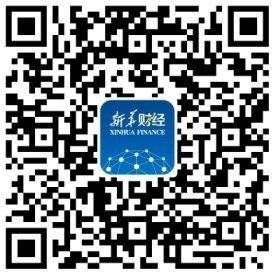 中国经济站上百万亿　年度答卷彰显制度优势1月18日，2020年中国经济年报正式出炉：国内生产总值达到101.6万亿元人民币，历史上首次突破100万亿；人均GDP连续第二年超过1万美元，进入中等偏上收入国家行列；全年经济增长2.3%，预计将成为全球唯一实现经济正增长的主要经济体。与此同时，决战脱贫攻坚取得决定性胜利，5575万农村贫困人口实现脱贫；“十三五”规划圆满收官，全面建成小康社会胜利在望……不凡的成绩单镌刻下中国经济里程碑式的伟大飞跃。